Sadettin YAYCI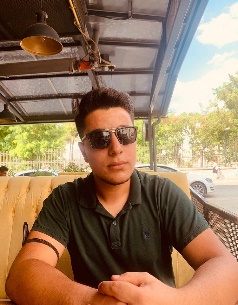 Bilgisayar Programcısı Muğla, Türkiye   cumasadettin@gmail.com  +90-538-037-3777Merhabalar ben Web Tasarım alanında kendimi geliştirmekteyim önceliklikullandığım diller PHP, HTML, CSS, JS. PHP dilinde 5 yılı aşkın tecrübem mevcuttur.Muğla’da yaşamaktayım daha önceden Balıkesir/Bandırma da ikamet etmekteydim.Genel olarak mesai kavramım yoktur nihayetinde yazılımcıyım.DENEYİM (Toplam: ~29 Ay)09.2018-06.2019	Bilgi işlem Stajyeri (9 ay)Muğla Büyük Şehir Belediyesi	          					Muğla, TürkiyeDonanım Ve Yazılım konusunda geliştim.Arıza yapan bilgisayarlara donanımsal yada yazılımsal müdale.01.2020-12.2020	Web Tasarım Uzmanı (1 yıl)		          				Tunam Yapım İnşaat A.Ş						Muğla, Türkiyeİnşaat ile ilgili sayfaların yönetilmesi.Web Tasarım yapılması ve yönetilmesi.07.2021-4.2021		Yazılım Sorumlusu (8 ay)		          				3M Gayrimenkul ve Yatırım Danışmanlığı				Balıkesir, TürkiyeEmlakla ilgili site ve sosyal medya hesaplarının yönetilmesi.Wordpress tabanlı sitenin kurulumu ve yönetimi.EĞİTİM07.2019-07.2021	MYO – Bilgisayar Programcılığı					2,98/4.00Bandırma Onyedi Eylül Üniversitesi					Balıkesir, Türkiye06.2015-06.2019	Web Tasarım								81,09/100Muğla Şehit Ziya İlhan Dağdaş Mesleki Ve Teknik Anadolu Lisesi		Muğla, TürkiyeYETENEKLER / YETKİNLİKLERPROJELERİM VE  BULUNDUĞUM PROJELER2021			Bandırma 0nyedi Eylül Üniversitesi Staj Yönetim ProjesiProje Yöneticisi & Full Stack Developer      				Balıkesir, TürkiyeİLGİ ALANLARINetflix dizileriSualtı SporlarıAraç kullanmakBilgisayar OyunlarıGezmekDilYetenekler/YetkinliklerAraçlar & TeknolojilerİngilizceTürkçe   Yazılım YönetimiProje YönetimiLiderlikMS OfficeSublime Text EditorVS Code